福岡県肝がん・重度肝硬変治療研究促進事業参加終了申請書福岡県肝がん・重度肝硬変治療研究促進事業参加終了申請書福岡県肝がん・重度肝硬変治療研究促進事業参加終了申請書福岡県肝がん・重度肝硬変治療研究促進事業参加終了申請書福岡県肝がん・重度肝硬変治療研究促進事業参加終了申請書福岡県肝がん・重度肝硬変治療研究促進事業参加終了申請書福岡県肝がん・重度肝硬変治療研究促進事業参加終了申請書福岡県肝がん・重度肝硬変治療研究促進事業参加終了申請書福岡県肝がん・重度肝硬変治療研究促進事業参加終了申請書公費負担者番号公費負担医療の受給者番号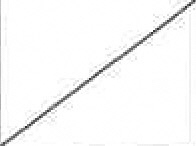 住　　　　所〒　　　－（電話番号）（　　　　　）　　　　　－　　　　　　〒　　　－（電話番号）（　　　　　）　　　　　－　　　　　　〒　　　－（電話番号）（　　　　　）　　　　　－　　　　　　〒　　　－（電話番号）（　　　　　）　　　　　－　　　　　　〒　　　－（電話番号）（　　　　　）　　　　　－　　　　　　〒　　　－（電話番号）（　　　　　）　　　　　－　　　　　　〒　　　－（電話番号）（　　　　　）　　　　　－　　　　　　〒　　　－（電話番号）（　　　　　）　　　　　－　　　　　　ふりがな氏名生 年 月 日	年	月	日	年	月	日	年	月	日	年	月	日	年	月	日	年	月	日男　・　女男　・　女参加者証の有効期間自	　　　　　　年	　　　　月	　　　日至	　　　　　　年	　　　　月	　　　日自	　　　　　　年	　　　　月	　　　日至	　　　　　　年	　　　　月	　　　日自	　　　　　　年	　　　　月	　　　日至	　　　　　　年	　　　　月	　　　日自	　　　　　　年	　　　　月	　　　日至	　　　　　　年	　　　　月	　　　日自	　　　　　　年	　　　　月	　　　日至	　　　　　　年	　　　　月	　　　日自	　　　　　　年	　　　　月	　　　日至	　　　　　　年	　　　　月	　　　日自	　　　　　　年	　　　　月	　　　日至	　　　　　　年	　　　　月	　　　日自	　　　　　　年	　　　　月	　　　日至	　　　　　　年	　　　　月	　　　日添　付　書　類　□　福岡県肝がん・重度肝硬変治療研究促進事業参加者証　□　福岡県肝がん・重度肝硬変治療研究促進事業参加者証　□　福岡県肝がん・重度肝硬変治療研究促進事業参加者証　□　福岡県肝がん・重度肝硬変治療研究促進事業参加者証　□　福岡県肝がん・重度肝硬変治療研究促進事業参加者証　□　福岡県肝がん・重度肝硬変治療研究促進事業参加者証　□　福岡県肝がん・重度肝硬変治療研究促進事業参加者証　□　福岡県肝がん・重度肝硬変治療研究促進事業参加者証終了の理由１. 自分の臨床データを活用されたくない２．医療費の助成を受けたくない３. その他(　　　　　　　　　　　　　　　　　　　)１. 自分の臨床データを活用されたくない２．医療費の助成を受けたくない３. その他(　　　　　　　　　　　　　　　　　　　)１. 自分の臨床データを活用されたくない２．医療費の助成を受けたくない３. その他(　　　　　　　　　　　　　　　　　　　)１. 自分の臨床データを活用されたくない２．医療費の助成を受けたくない３. その他(　　　　　　　　　　　　　　　　　　　)１. 自分の臨床データを活用されたくない２．医療費の助成を受けたくない３. その他(　　　　　　　　　　　　　　　　　　　)１. 自分の臨床データを活用されたくない２．医療費の助成を受けたくない３. その他(　　　　　　　　　　　　　　　　　　　)１. 自分の臨床データを活用されたくない２．医療費の助成を受けたくない３. その他(　　　　　　　　　　　　　　　　　　　)１. 自分の臨床データを活用されたくない２．医療費の助成を受けたくない３. その他(　　　　　　　　　　　　　　　　　　　)福岡県肝がん・重度肝硬変治療研究促進事業について説明を受け、本事業の趣旨を理解し、厚生労働省の研究事業に臨床データ（臨床調査個人票等）を提出し、活用されることに同意して本事業に参加しておりましたが、今般、同意を撤回することとし、事業への参加を終了することとしたいので申請します。　　　　　　　　　　　　　　　　　　　　　　　　　　　　　なお、本申請書の受理日の月の末日まで、臨床データ（臨床調査個人票等）が活用されることについてあらかじめ了承いたします。　　　　　　　　　　　　　　　　　　　　　申請者氏名　　　　　　　　　　　　　　　年　　　月　　　日　　　　　　　　　　　　　　　　　　　　　(代理人の場合は代理人の氏名を記載)福岡県知事殿福岡県肝がん・重度肝硬変治療研究促進事業について説明を受け、本事業の趣旨を理解し、厚生労働省の研究事業に臨床データ（臨床調査個人票等）を提出し、活用されることに同意して本事業に参加しておりましたが、今般、同意を撤回することとし、事業への参加を終了することとしたいので申請します。　　　　　　　　　　　　　　　　　　　　　　　　　　　　　なお、本申請書の受理日の月の末日まで、臨床データ（臨床調査個人票等）が活用されることについてあらかじめ了承いたします。　　　　　　　　　　　　　　　　　　　　　申請者氏名　　　　　　　　　　　　　　　年　　　月　　　日　　　　　　　　　　　　　　　　　　　　　(代理人の場合は代理人の氏名を記載)福岡県知事殿福岡県肝がん・重度肝硬変治療研究促進事業について説明を受け、本事業の趣旨を理解し、厚生労働省の研究事業に臨床データ（臨床調査個人票等）を提出し、活用されることに同意して本事業に参加しておりましたが、今般、同意を撤回することとし、事業への参加を終了することとしたいので申請します。　　　　　　　　　　　　　　　　　　　　　　　　　　　　　なお、本申請書の受理日の月の末日まで、臨床データ（臨床調査個人票等）が活用されることについてあらかじめ了承いたします。　　　　　　　　　　　　　　　　　　　　　申請者氏名　　　　　　　　　　　　　　　年　　　月　　　日　　　　　　　　　　　　　　　　　　　　　(代理人の場合は代理人の氏名を記載)福岡県知事殿福岡県肝がん・重度肝硬変治療研究促進事業について説明を受け、本事業の趣旨を理解し、厚生労働省の研究事業に臨床データ（臨床調査個人票等）を提出し、活用されることに同意して本事業に参加しておりましたが、今般、同意を撤回することとし、事業への参加を終了することとしたいので申請します。　　　　　　　　　　　　　　　　　　　　　　　　　　　　　なお、本申請書の受理日の月の末日まで、臨床データ（臨床調査個人票等）が活用されることについてあらかじめ了承いたします。　　　　　　　　　　　　　　　　　　　　　申請者氏名　　　　　　　　　　　　　　　年　　　月　　　日　　　　　　　　　　　　　　　　　　　　　(代理人の場合は代理人の氏名を記載)福岡県知事殿福岡県肝がん・重度肝硬変治療研究促進事業について説明を受け、本事業の趣旨を理解し、厚生労働省の研究事業に臨床データ（臨床調査個人票等）を提出し、活用されることに同意して本事業に参加しておりましたが、今般、同意を撤回することとし、事業への参加を終了することとしたいので申請します。　　　　　　　　　　　　　　　　　　　　　　　　　　　　　なお、本申請書の受理日の月の末日まで、臨床データ（臨床調査個人票等）が活用されることについてあらかじめ了承いたします。　　　　　　　　　　　　　　　　　　　　　申請者氏名　　　　　　　　　　　　　　　年　　　月　　　日　　　　　　　　　　　　　　　　　　　　　(代理人の場合は代理人の氏名を記載)福岡県知事殿福岡県肝がん・重度肝硬変治療研究促進事業について説明を受け、本事業の趣旨を理解し、厚生労働省の研究事業に臨床データ（臨床調査個人票等）を提出し、活用されることに同意して本事業に参加しておりましたが、今般、同意を撤回することとし、事業への参加を終了することとしたいので申請します。　　　　　　　　　　　　　　　　　　　　　　　　　　　　　なお、本申請書の受理日の月の末日まで、臨床データ（臨床調査個人票等）が活用されることについてあらかじめ了承いたします。　　　　　　　　　　　　　　　　　　　　　申請者氏名　　　　　　　　　　　　　　　年　　　月　　　日　　　　　　　　　　　　　　　　　　　　　(代理人の場合は代理人の氏名を記載)福岡県知事殿福岡県肝がん・重度肝硬変治療研究促進事業について説明を受け、本事業の趣旨を理解し、厚生労働省の研究事業に臨床データ（臨床調査個人票等）を提出し、活用されることに同意して本事業に参加しておりましたが、今般、同意を撤回することとし、事業への参加を終了することとしたいので申請します。　　　　　　　　　　　　　　　　　　　　　　　　　　　　　なお、本申請書の受理日の月の末日まで、臨床データ（臨床調査個人票等）が活用されることについてあらかじめ了承いたします。　　　　　　　　　　　　　　　　　　　　　申請者氏名　　　　　　　　　　　　　　　年　　　月　　　日　　　　　　　　　　　　　　　　　　　　　(代理人の場合は代理人の氏名を記載)福岡県知事殿福岡県肝がん・重度肝硬変治療研究促進事業について説明を受け、本事業の趣旨を理解し、厚生労働省の研究事業に臨床データ（臨床調査個人票等）を提出し、活用されることに同意して本事業に参加しておりましたが、今般、同意を撤回することとし、事業への参加を終了することとしたいので申請します。　　　　　　　　　　　　　　　　　　　　　　　　　　　　　なお、本申請書の受理日の月の末日まで、臨床データ（臨床調査個人票等）が活用されることについてあらかじめ了承いたします。　　　　　　　　　　　　　　　　　　　　　申請者氏名　　　　　　　　　　　　　　　年　　　月　　　日　　　　　　　　　　　　　　　　　　　　　(代理人の場合は代理人の氏名を記載)福岡県知事殿福岡県肝がん・重度肝硬変治療研究促進事業について説明を受け、本事業の趣旨を理解し、厚生労働省の研究事業に臨床データ（臨床調査個人票等）を提出し、活用されることに同意して本事業に参加しておりましたが、今般、同意を撤回することとし、事業への参加を終了することとしたいので申請します。　　　　　　　　　　　　　　　　　　　　　　　　　　　　　なお、本申請書の受理日の月の末日まで、臨床データ（臨床調査個人票等）が活用されることについてあらかじめ了承いたします。　　　　　　　　　　　　　　　　　　　　　申請者氏名　　　　　　　　　　　　　　　年　　　月　　　日　　　　　　　　　　　　　　　　　　　　　(代理人の場合は代理人の氏名を記載)福岡県知事殿